     РЕСПУБЛИКА БЕЛАРУСЬ                    ПАСПОРТ          воинского захоронения                                                            (захоронения жертв войн)                                                                                                           (учетный номер)Место и дата захоронения___Гродненская область, Свислочский район,_________                                                                                                                                              (область, район, город, _Свислочский сельский совет, д. Занки. _______________________________________сельсовет, населенный пункт, число, месяц, год)2. Вид захоронения____братская могила___________________________________________ 3. Охранная зона (границы захоронения)______длина – 5 м, ширина – 5 м___________4. Краткое описание захоронения и его состояние__фигура солдата с автоматом на постаменте с мемориальной доской. Изготовлен из бетона. Состояние - удовлетворительное. Памятник установлен в 1969 году.5. Количество захороненных:6. Персональные сведения : прилагаются7. Кто осуществляет уход за захоронением______открытое акционерное общество «Акр-Агро»8. Фотоснимок захоронения                            9. Карта расположения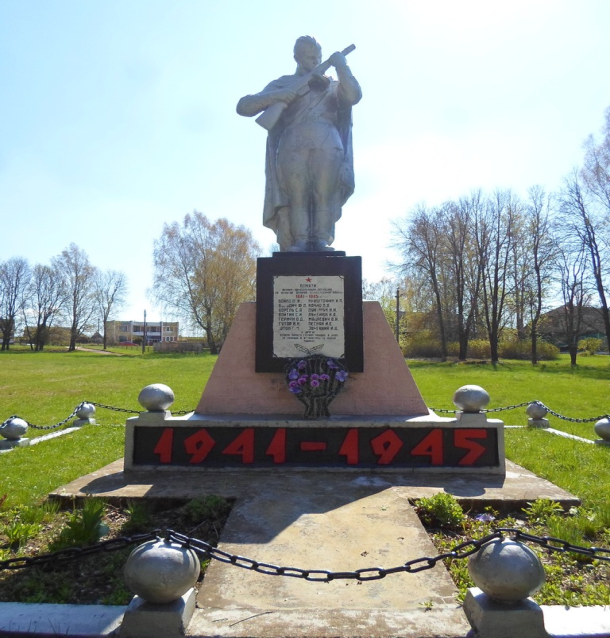 10.Дополнительная информация _____могила расстрелянных военнослужащих и членов их семей _____________________________________________________________________ Подписи уполномоченных представителей:Председатель Свислочского районного исполнительного комитета                                   В.С.ОнищикМ.П.«_10__» ___мая____2017 г.Военный комиссар Волковысского,Берестовицкого и Свислочского районовполковник                                                                                  С.В.ИгнатовичМ.П.«__10__» ____мая____2017 г.С П И С О К   П О Г И Б Ш И ХКарточка № 6089           Область  Гродненская             Район   Свислочский               Пункт  д. ЗанкиВсегоВ том числе по категориямВ том числе по категориямВ том числе по категориямВ том числе по категориямВ том числе по категориямВ том числе по категориямВ том числе по категориямВ том числе по категориямИз нихИз нихПриме-чаниеВсеговоеннослужащихвоеннослужащихучастниковсопротивленияучастниковсопротивлениявоеннопленныхвоеннопленныхжертв войнжертв войнизве-стныхнеиз-вест-ныхПриме-чаниеВсегоизве-стныхнеиз-вест-ныхизве-стныхнеиз-вест-ныхизве-стныхнеиз-вест-ныхизве-стныхнеиз-вест-ныхизве-стныхнеиз-вест-ныхПриме-чание612----1224№ п/пВоинское званиеФамилияИмяОтчество(если таковое имеется)Дата рожденияДата гибели или смертиМесто первичного захороненияМесто службыМесто рождения и призыва1рядовойЗайцев ИванГригорьевич-1941---2-ЗайцеваМарияСеменовна-1941---